OświadczenieOświadczamy, że Plan Pracy Drużyny przygotowała kadra w składzie: Dh ………………………………Dh. ……………………………..St. pwd. ……………………………..4.Zastępowy harcerzy5.Zastępowy wędrowników10.KapelanLiczba zuchów starszych (6-9 lat)Liczba harcerzy starszych (13-15 lat)Liczba wędrowników (bez kadry) (16-25 lat)Liczba członków Starszyzny (bez kadry) (26-54 lata)Liczba seniorów (bez kadry) (>55 lat)Liczba osób w wieku harcerskim bez przyrzeczeniaLiczba osób w wieku wędrowniczym bez przyrzeczeniaAktualny stan osobowy drużynyTematykaOsoba odpowiedzialnaWydarzenia drużynoweWydarzenia drużynoweWydarzenia drużynowe3.Wydarzenia drużynowe4. Wydarzenia drużynoweWydarzenia drużynoweWydarzenia drużynoweWydarzenia drużynoweWydarzenia drużynoweWydarzenia
chorągwianeWydarzenia
chorągwianeWydarzenia
chorągwianeWydarzenia
chorągwianeWydarzenia
chorągwianeWydarzenia krajoweWydarzenia krajoweWydarzenia krajoweWydarzenia krajoweWydarzenia krajoweWydarzenia krajoweWydarzenia krajowe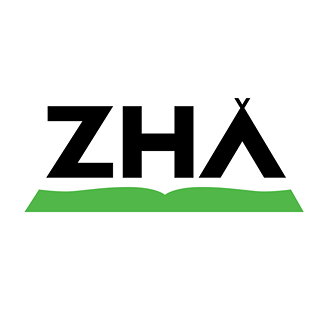 